				  ПРЕСС-РЕЛИЗ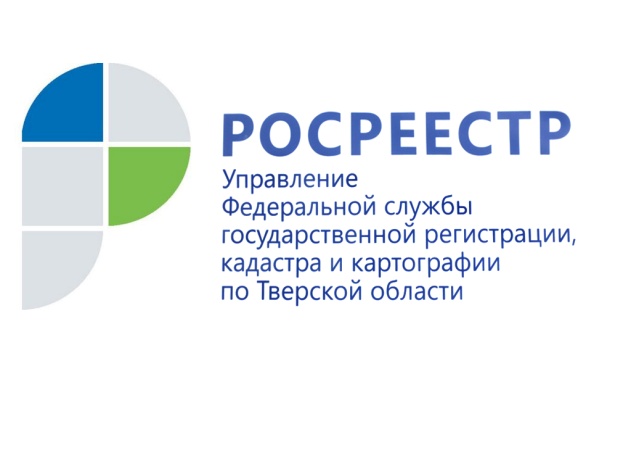 Тверской Росреестр принял участие в «Ярмарке вакансий» Тверского государственного технического университета21 марта на инженерно-строительном факультете Тверского государственного технического университета прошла «Ярмарка вакансий». В мероприятии приняли участие заместитель председателя комитета Законодательного Собрания Тверской области по транспорту и жилищно-коммунальному комплексу Александр Тягунов, руководители и представители строительных и землеустроительных организаций, филиала ФГБУ «ФКП Росреестра» по Тверской области. Управление Росреестра по Тверской области было представлено в лице заместителя руководителя Управления Ирины Мироновой, а также сотрудников отдела государственной службы и кадров ведомства. 

В рамках мероприятия студенты пообщались с работниками кадровых служб и специалистами тверских предприятий и организаций. Представители Управления Росреестра по Тверской области рассказали студентам об условиях труда и уровне заработной платы, получив при этом обратную связь от выпускников вуза. 
Управление Росреестра по Тверской области взаимодействует с Тверским государственным техническим университетом (ТвГТУ) с 2011 года. Между ведомством и университетом заключен договор о сотрудничестве в области подготовки и содействия трудоустройству высококвалифицированных кадров с высшим профессиональным образованием по направлению «Землеустройство и кадастры». 

С тех пор в отделах Управления прошли производственную и преддипломную практику 108 студентов ТвГТУ по специальностям «Городской и земельный кадастры» и «Природоохранное обустройство территорий» (из них 21 – в 2018 году). За этот же период приняты на различные должности государственной гражданской службы 27 выпускников университета. Высокий уровень профессиональной подготовки позволяет им обеспечивать должностной рост. Так, в течение четырех лет (с 2014 по 2018 г.г.) 11 выпускников ТГТУ назначены на вышестоящие должности старшей и ведущей групп должностей. 

Анализ уровня подготовки выпускников ТвГТУ по направлению «Землеустройство и кадастры», принятых на работу в Управление, показывает, что подавляющее большинство из них имеют глубокие знания земельного законодательства, основ геодезии и картографии, являются уверенными пользователями компьютерной техники, умело применяют на практике полученные знания. 

Надежное качество преподавания, научную деятельность и востребованность выпускников ТвГТУ работодателями оценила Европейская научно-промышленная палата, включив Тверской государственный технический университет в сотню лучших российских вузов. 

Начальник отдела государственной службы и кадров Управления Росреестра по Тверской области Юрий Шуваев: «Сотрудничество Управления Росреестра по Тверской области с Тверским государственным техническим университетом не ограничивается лишь прохождением студентами практики в стенах Управления и приемом лучших из них к нам на работу. С 2017 года заместитель руководителя Управления Ирина Миронова читает в ТвГТУ курс лекций для студентов, обучающихся по направлению «Землеустройство и кадастры», а руководитель Управления Николай Фролов является председателем экзаменационной комиссии при сдаче государственного экзамена выпускниками ТвГТУ, завершивших обучение по вышеуказанному направлению подготовки. Нельзя не отметить большой личный вклад в развитие сотрудничества декана инженерно-строительного факультета, заведующего кафедрой геодезии и кадастра Алексея Артемьева, который является председателем Общественного совета при Управлении и проявляет живой интерес к решению задач, стоящих перед Управлением. Все это позволяет в максимальной степени оптимизировать подготовку высококвалифицированных специалистов с учетом специфики деятельности Управления Росреестра по Тверской области».О РосреестреФедеральная служба государственной регистрации, кадастра и картографии (Росреестр) является федеральным органом исполнительной власти, осуществляющим функции по государственной регистрации прав на недвижимое имущество и сделок с ним, по оказанию государственных услуг в сфере ведения государственного кадастра недвижимости, проведению государственного кадастрового учета недвижимого имущества, землеустройства, государственного мониторинга земель, навигационного обеспечения транспортного комплекса, а также функции по государственной кадастровой оценке, федеральному государственному надзору в области геодезии и картографии, государственному земельному надзору, надзору за деятельностью саморегулируемых организаций оценщиков, контролю деятельности саморегулируемых организаций арбитражных управляющих. Подведомственными учреждениями Росреестра являются ФГБУ «ФКП Росреестра» и ФГБУ «Центр геодезии, картографии и ИПД». Контакты для СМИМакарова Елена Сергеевнапомощник руководителя Управления Росреестра по Тверской области+7 909 268 33 77, (4822) 34 62 2469_press_rosreestr@mail.ruwww.rosreestr.ru170100, Тверь, Свободный пер., д. 2